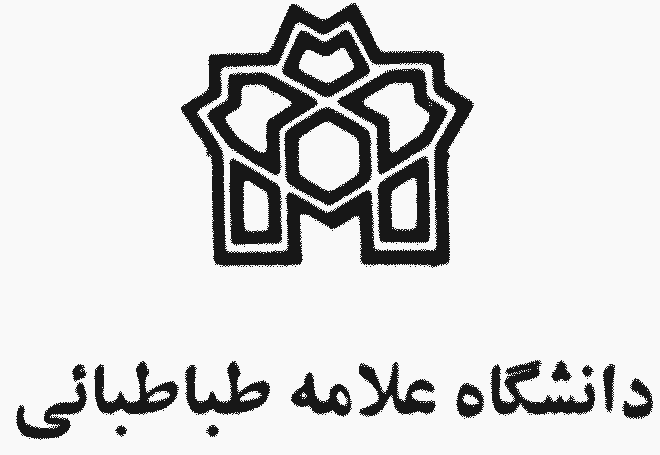 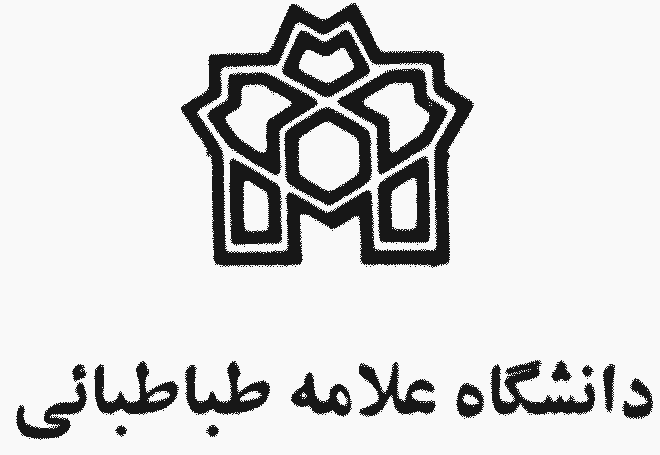        معا                                                                          معاونت آموزشیپرسشنامةپيشنهاد اجراي طرح‌هاي(نیازسنجی، بازنگری و تدوین برنامه درسی)عنوان طرح: نام محقق: گروه آموزشي: 			دانشكده:		     تاريخ تكميل فرم:1- عنوان طرح: الف – به فارسي:ب – به يكي از زبان‌هاي خارجي:ج- دلایل بازنگری برنامه درسی را مشخص کنید: 2- مشخصات مجري طرح:3- مشخصات مشاور يا مشاوران طرح:4- آخرين درجات علمي و سوابق همكاران طرح:4-1- همكاران علمي:4-2- همكاران اجرايي و اداري: 5- ويژگي‌هاي طرح: 5-1- دلایل، هدف ها و اهميت بازنگری برنامه درسی قبلی:الف- تهیه گزارشی در خصوص دلایل بازنگری درس یا دورۀ  قبلی به شرح ذیل:بخش اول: تعریف مسایل برنامه درسی قبلی که باید  بازنگری شود شامل مشخصات کلی برنامه درسی یا دوره قبلی، تعداد و نوع واحدهای درسی، نقش و توانایی و شایستگی دانش آموختگان، شرایط و ضوابط ورود به دوره و درس و چالشهای پیش روی آنبخش دوم: جدول عناوین و مشخصات درس قبلی (معرفی دروس برنامه درسی شامل دروس عمومی، پایه، تخصصی، اختیاری و جبرانی) در چارچوب قوانین و ضوابط وزارت متبوعبخش سوم: مسایل و ویژگیهای هر یک از دروس شامل: عنوان درس، هدف های کلی و ویژه هر درس، سر فصل، روش یاددهی- یادگیری متناسب با محتوا و هدف، روش ارزشیابی، تعیین ملزومات و امکانات مورد نیاز برای ارائه، تعیین کتب و منابع درسیبخش چهارم: ذکر دقیق بازنگری ناشی از کمبودها، نقایص یا فقدان برنامه درسی  قبلیب- نیازسنجی (ذکر موارد زیر ضروری است):-ذکر منابع اطلاعاتی برای نیازسنجی برنامه درسی شامل : متخصصان رشته، شاغلین بازار کار و متخصصان جامعه، دانشجویان، مدرسان درس.-اعضای تیم نیازسنجی و مشخصات آنها را در جدول زیر ذکر کنید:-مشخص ساختن تکنیک نیازسنجی:از چه تکنیکی برای نیازسنجی استفاده می شود:-مراحل انجام تکنیک نیازسنجی توضیح داده شود. 6- تدوین سابقه تغییر برنامه درسی:6-1- سابقه بازنگری و سوابق تغییر برنامه درسی  در ايران و جهان:7- پيش‌بيني زمان لازم براي ارائه گزارش كامل تحقيق و فهرست اجمالي مندرجات مطالب نهايي:8- جدول زماني مراحل پيشرفت كار:9- محل اجراي طرح: 10- كاربرد نتايج طرح در نهادها و ارگان‌هاي دولتي و غيردولتي، (لطفاً به‌طور دقيق كاربرد نتيجه طرح و فايده آن براي دستگاه يا سازمان‌هاي مورد نظر ذكر شود)11- پيش‌بيني مشكلات اجرايي طرح:12- برآورد هزينه‌هاي طرح (حق‌الزحمة مجري طرح، مشاوران و همكاران علمي و اداري):12-1- حق‌الزحمة مجري – مشاوران – همكاران علمي**  نوع مسئوليت و ميزان همكاري دقيقاً تعيين شود. 12-2- حق الزحمة همكاران اجرايي13- وسائل مورد نياز و هزينة آنها (ساير لوازم براي اجراي طرح، نشريات، كتاب، نوشت‌افزار و نرم‌افزار و ...) :نام وسيله 			          تعداد			                     قيمت تقريبي							         جمع14- برآورد هزينة مسافرت يا اياب و ذهاب (در صورت لزوم):14-1- درون شهري – (رفت و آمد محقق، همكاران علمي و اداري در شهر محل اجراي طرح)14-2- بيرون شهري :15- هزينة اقامت (هتل) در شهرستان:16- هزينه‌هاي تايپ كامپيوتري و تكثير:					          ريال16-1- هزينة تكثير اوراق و پرسشنامه‌ها:16-2- هزينة تايپ كامپيوتري، ويرايش و تهيه ديسكت:16-3- هزينة صحافي:16-4- هزينة تهيه نشريات و كتب مورد لزوم:جمع								                       ريال     17- ساير هزينه‌ها: نام ببريد:						           ريال18- جمع كل هزينه‌هاي طرح:                                                                           ریال18-1- جمع هزينه‌هاي حقوق و دستمزد مجري و همكاران و مشاوران علمي (12-1)18-2- حق‌الزحمة همكاران اجرايي و اداري (12-2) 18-3- جمع هزينه‌هاي تهيه وسايل و مواد: رديف 1318-4- جمع هزينه‌هاي سفرهاي درون شهري (14-1)18-5- جمع هزينه‌هاي سفر بيرون شهري (14-2)18-6- هزينة اقامت (15)18-7- هزينه‌هاي تايپ كامپيوتري و تكثير (16)18-8- ساير هزينه‌ها (17)19- مبلغي كه از طرف دانشگاه تأمين خواهد شد:20- پيش‌بيني مي‌شود مبلغ 		درصد از هزينه‌هاي اين طرح از محل اعتبارات وزارتخانه / سازمان / نهاد / 			تأمين و به دانشگاه پرداخت شود. اينجانب 		            عضو هيأت علمي گروه آموزشيدانشكده 			دانشگاه علامه طباطبايي مسئوليت اجراي اين طرح را بر اساس نظام‌نامه‌هاي پژوهشي و همچنين مقررات مالي دانشگاه مي‌پذيرم و اعلام مي‌دارم كه چنين طرحي قبلاً به محل ديگري ارائه نشده و پایان نامه/ رساله ای با این عنوان انجام نشده و نتايج اين طرح در صورت موافقت دانشگاه در اختيار مراكز ديگر قرار خواهد گرفت.نام و نام خانوادگي مجري طرح:امضا:تاريخ:ضمائم: مصوبۀ گروه آموزشيمصوبۀ شورای برنامه ریزی درسی دانشكدهنامۀ دانشكدهمصوبۀ کمیته تخصصی برنامۀ درسی دانشگاه مصوبۀ شورای برنامه ریزی درسی دانشگاهطرح تدوین (یا بازنگری) برنامۀ درسی خانم / آقاي 						عضو هيأت علمي گروه آموزشي در جلسة مورخ 			به تصويب رسيد. تاريخ : 							امضاي مدير گروه آموزشيطرح تدوین (یا بازنگری) برنامۀ خانم / آقاي 						عضو هيأت علمي گروه آموزشي در جلسة مورخ 			شوراي برنامه ریزی درسی دانشكده 			به تصويب رسيد. امضا:							تاريخ :مصوبه شوراي برنامه ریزی درسی دانشكده ضميمه است.نظر شوراي  برنامه‌ریزی درسی دانشگاه (در مورد طرح‌هاي بازنگری و یا تدوین برنامۀ درسی):در تاريخ 			در جلسة 			شوراي برنامه‌ریزی درسی دانشگاه به تصويب رسيد.بازنگری به دلیل افزودن یک درس یا دروس جدیدتر بازنگری به دلیل اصلاح عیوب برنامه درسی قبلیبازنگری به دلیل تاسیس یک درس جدید بازنگری به دلیل اصلاح گرایش یا دوره تحصیلی قبلیبازنگری به دلیل جایگزین ساختن یک گرایش یا دورۀ تحصیلی جدید ذیل رشتهنام و نام‌خانوادگيدرجة علميرشتة تحصيليمرتبة‌ دانشگاهيگروه آموزشيدانشكدهنام و نام‌خانوادگيدرجة علميرشتة تحصيليمرتبة‌ دانشگاهيگروه آموزشيمحل امضانام و نام‌خانوادگيدرجة علميرشتة تحصيليدانشگاهمحل امضانام و نام‌خانوادگيدرجة علميرشتة تحصيليمحل خدمت فعلينوع همكارياعضای تیم نیازسنجینام و نام خانوادگیتحصیلاتشغلمحل کارشماره تماسیک نفر دانشجوی فارغ التحصیلیک نفر دانشجوی ترم ماقبل آخریک نفر مدرس درس داخل دانشگاهیک نفر مدرس دوره از سایر دانشگاههای دولتییک نفر مدرس دورهیک نفر شاغل مرتبط با رشته در خارج از دانشگاهمدیر گروه آموزشیگروه کانونیدلفیتل استارفیش باولدرخت مشکلسایر تکنیکهاذکر شودمراحلشرح پيشرفت كارمدت به ماه1تهیه گزارشی در خصوص دلایل بازنگری درس یا دورۀ  قبلی2 نیازسنجی3تدوین سابقه تغییر برنامه درسی4تدوین گزارش برنامه درسی بازنگری شدهنام و نام خانوادگينوع مسئوليت در طرحدرجة تحصيليمرتبة‌ علميكل ساعات‌كارحق‌الزحمه در ساعتجمعنام و نام خانوادگينوع مسئوليت در طرحدرجة تحصيليمرتبة‌ علميكل ساعات‌كارحق‌الزحمه در ساعتجمعتعداد مسافرت در مدت اجراي طرحهزينة هر سفرجمع هزينة سفر به ريالرديفشهر مقصدتعداد سفروسيلة نقليهپيش‌بيني هزينة هر سفرجمع هزينهجمع كل هزينه‌ها:                                                                                       ریال   